Oznobishin AlekseyDocuments and further information:About / Extras. Information sailor 34 years. Experience in the ship s booms. Worked on bulk carriers.
I am able to almost everything! Tie knots, laying anchor incurring running watch on the steering wheel adjustment arrows.
Do not smoke and do not drinkPosition applied for: BoatswainDate of birth: 22.09.1982 (age: 35)Citizenship: RussiaResidence permit in Ukraine: YesCountry of residence: RussiaCity of residence: LesozavodskPermanent address: Puskinskay Str 34Contact Tel. No: +7 (423) 552-16-08 / +7 (923) 373-87-82E-Mail: 4c@mail.ruSkype: managergidU.S. visa: NoE.U. visa: NoUkrainian biometric international passport: Not specifiedDate available from: 03.10.2017English knowledge: ModerateMinimum salary: 250 $ per month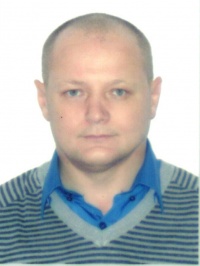 